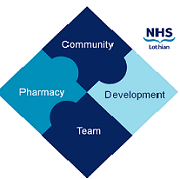 COMMUNITY PHARMACY DEVELOPMENT TEAM WEEKLY UPDATE Thur 3rd August 2023 We hope that you will take some time to read the information below and share with the whole team.  Dawn and Fiona  
https://www.communitypharmacy.scot.nhs.uk/nhs-boards/nhs-lothian/  Twitter: @nhslcommpharm  Updated Gluten Free Foods Order Form - The East Region Formulary GFF section has recently been reviewed and this has resulted in an updated NHS Lothian GFF service order form, which is attached. This can also be found on the NHS Lothian website and our own NHS community pharmacy website:https://services.nhslothian.scot/glutenfreefoodservice/https://www.communitypharmacy.scot.nhs.uk/nhs-boards/nhs-lothian/gluten-free-foods-service/
Medicines Compliance Aid (MCA) Change Form -  an NHS Lothian compliance aid change form has been agreed at the recent GPPC (General Practitioner Prescribing Committee) meeting . This is available in both electronic and hard copy formats for prescribers to use. Due to the number of patient safety incidents associated with compliance aid medicine changes, it is strongly recommended that a form is used to communicate any changes to ensure accurate information and an audit trail. You may already use similar forms locally but if you don't please find attached copies of the form which you can discuss the use of with your local GP practices. These are also available on the intranet at   http://intranet.lothian.scot.nhs.uk/Directory/PharmacyServices/ClinicalPharmacy/Pages/DischargeAndCommunity.aspxEdinburgh Festival Flyer - Please see attached flyer to help all primary care providers of the options available to tourists and visitors in need of medical attention.We hope that you are all keeping well. Please get in touch with us if there is anything you would like to see more information on or if you have any questions.
The Community Pharmacy Development TeamRoyal Edinburgh Hospital 